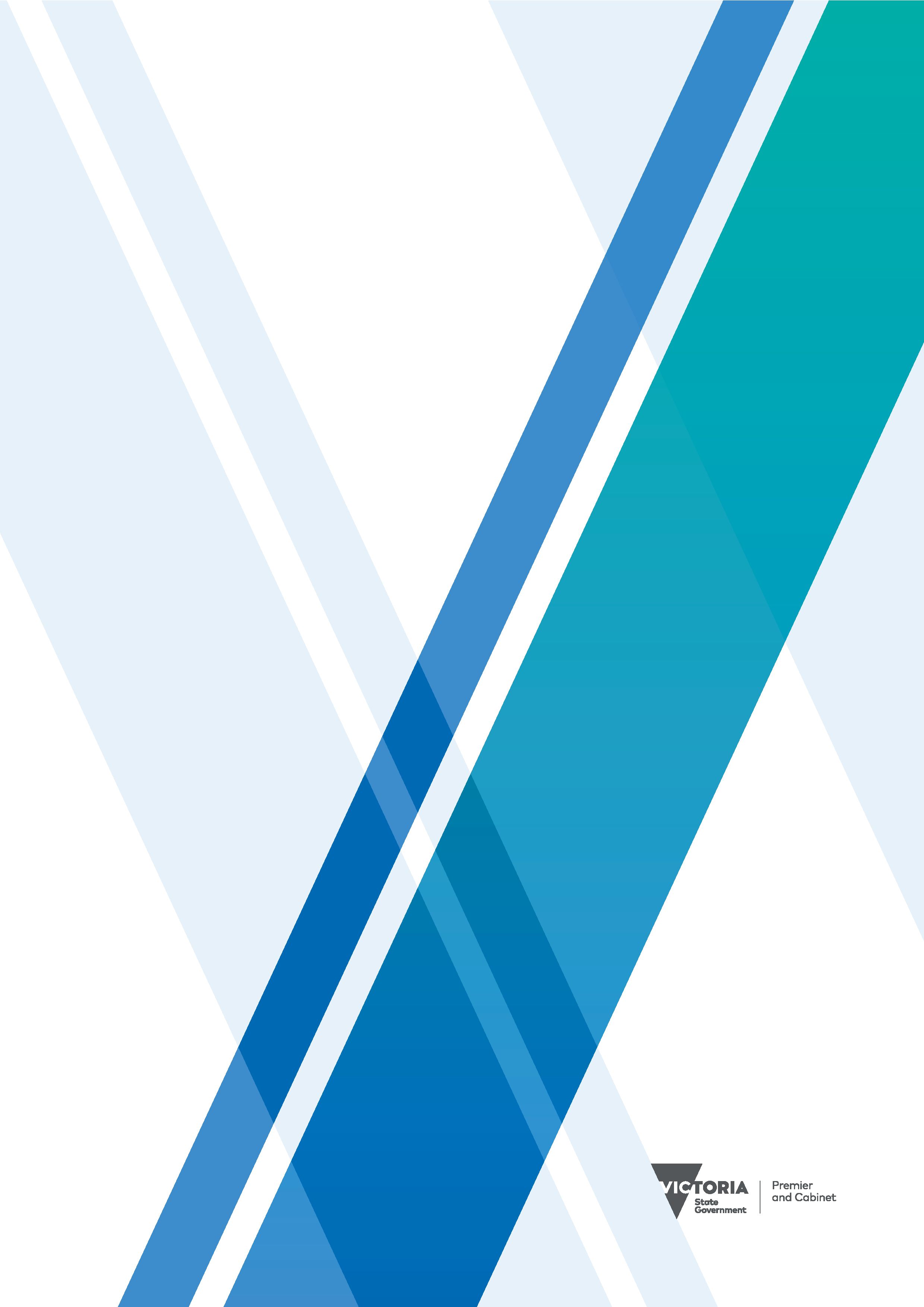 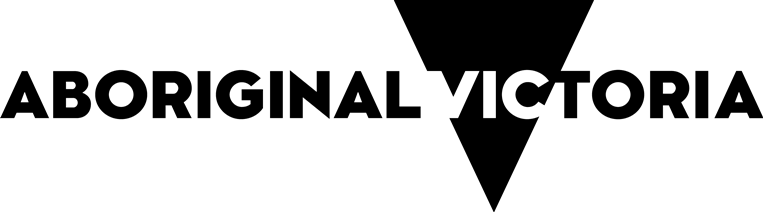 Table 1 Frequently Used Acronyms and AbbreviationsContents1. Introduction	41.1 The Aboriginal Heritage Act 2006	41.2 Introducing Aboriginal Cultural Heritage Land Management Agreements (ACHLMAs)	41.3 When can an ACHLMA be entered into?	52. Glossary of Terms	83. Development of an ACHLMA	103.2 Preliminary Discussions	113.3 Notice of Intention	133.4 Aboriginal cultural heritage assessment	143.5 Negotiation and documentation of Schedules	153.6 Signing and lodgement of an ACHLMA	164. Content of an ACHLMA	174.1 Summary	174.2 Parties to the ACHLMA	184.3 Schedule 1: Agreement Area	204.4 Schedule 2: Aboriginal cultural heritage assessment and details of the Aboriginal cultural heritage	214.4 Schedule 3: Land Management Activities	234.6 Schedule 4: Payments	254.7 Schedule 5: Cultural heritage management actions (conditions)	254.8 Schedule 6: Consultation and Review	294.9 Schedule 7: Other Matters	295. Term of an ACHLMA	315.1 Commencement of an ACHLMA	315.2 Termination of an ACHLMA	316. Amending an ACHLMA	32Appendices	34Appendix I – Forms for the purposes of the Aboriginal Heritage Act 2006 and Aboriginal Heritage Regulations 2018	34Appendix II – Example Descriptors of Land Management Activities	35Appendix III – Compliance and Enforcement of an ACHLMA	421. Introduction1.1 The Aboriginal Heritage Act 2006The Aboriginal Heritage Act 2006 (the Act) is the legislation that provides for the protection and management of Aboriginal cultural heritage and Aboriginal intangible heritage in Victoria. The Act also promotes public awareness and understanding of Aboriginal cultural heritage.Traditional Owners and Registered Aboriginal PartiesThe Act recognises Traditional Owners as the primary guardians, keepers and knowledge holders of their cultural heritage and empowers Traditional Owners to be the decision-makers in respect to their cultural heritage. Importantly, the Act serves to strengthen Traditional Owners’ ongoing right to maintain connection to Country. Registered Aboriginal Parties (RAPs) are the primary source of advice on matters relating to Aboriginal places and objects, and have responsibility under the Act for cultural heritage in their appointed area.Protecting Aboriginal cultural heritageThe Act provides tools and mechanisms for managing Aboriginal cultural heritage during development and land management activities. The Act has mechanisms that enable the recognition, protection and conservation of Aboriginal cultural heritage in ways that are based on respect for Aboriginal knowledge, culture and traditional practices. Managing Aboriginal cultural heritage is an integral part of land and natural resource management. Avoiding harm to Aboriginal cultural heritageIt is an offence under the Act to, whether by act or omission, knowingly, recklessly or negligently, harm or undertake an activity that will, or is likely to, harm Aboriginal cultural heritage. A person must not do an act that harms or is likely to harm Aboriginal cultural heritage without the appropriate authorisation. The Act contains provisions to avoid unlawful harm to Aboriginal cultural heritage.1.2 Introducing Aboriginal Cultural Heritage Land Management Agreements (ACHLMAs)What is an ACHLMA?An ACHLMA is a voluntary agreement between a RAP and a ‘public land manager’ (PLM). An ACHLMA provides a mutually agreed framework for protecting and managing Aboriginal cultural heritage during ongoing, routine land management activities within a RAP area. ACHLMAs document the approach taken to manage Aboriginal cultural heritage by setting out the results of a cultural heritage assessment and mutually agreed measures on how Aboriginal cultural heritage will be protected and managed during land management activities within a specified Agreement Area, over a specified period of time. A fully executed ACHLMA is made up of a completed and signed Approved Form with accompanying Schedules. Details of what is required in each of the Schedules are provided in Part 4 of this Guide.Strategic Aboriginal cultural heritage risk managementBy allowing a PLM and a RAP to establish permissible activities and an agreed cultural heritage management approach, an ACHLMA can provide an effective, strategic and holistic Aboriginal cultural heritage management strategy suitable for broad-scale land management. By considering the varied and ongoing nature of land management activities alongside Aboriginal cultural heritage protection and management, an ACHLMA can ensure that Aboriginal cultural heritage is incorporated into strategic, long term land management planningParties preparing and acting in accordance with an ACHLMA do not commit an offence under the Act if harm to Aboriginal cultural heritage occurs during the course of the activity. In this way, an ACHLMA can effectively remove the requirement for a PLM to apply for multiple, specific and reactionary cultural heritage permits for activities that will, or are likely to, harm Aboriginal cultural heritage. Self-determination and caring for CountryThe ACHLMA process supports self-determination for Traditional Owners by directly involving the RAP in decisions about the protection and management of their cultural heritage. An ACHLMA can also allow the RAP to nominate culturally sensitive areas of land where no or limited activities may occur.ACHLMAs can incorporate knowledge of the land and cultural heritage into management activities and methodologies. An ACHLMA has the potential to involve the wider community in both its preparation and implementation, as well as promoting awareness and understanding of Aboriginal cultural heritage. An ACHLMA can also present opportunities for cultural learning and capacity building.1.3 When can an ACHLMA be entered into?An ACHLMA can be entered into to protect or manage Aboriginal cultural heritage during the conduct of land management activities within a RAP area. An ACHLMA cannot be entered into for activities that trigger a mandatory cultural heritage management plan (CHMP).Protection and conservation of Aboriginal cultural heritageAn ACHLMA can include activities that are specifically dedicated to protecting and conserving Aboriginal cultural heritage and/or cultural landscapes. This means that an ACHLMA may include activities such as the installation of fencing or barricades around sensitive areas to restrict access, rock art conservation works, as well as pest plant and animal management.Below are three examples of how an ACHLMA could be framed:A list of example land management activities for which an ACHLMA may be appropriate is provided in Appendix III.2. Glossary of TermsThis Glossary defines terms used throughout this Guide, the Approved Form, and those that are likely to be included in an ACHLMA. Aboriginal cultural heritage: Aboriginal places, Aboriginal objects and Aboriginal Ancestral Remains. Aboriginal places and objects are the physical evidence of thousands of years of Aboriginal occupation and use of the land and its resources. Aboriginal places and objects can be found all over Victoria and are often near major food sources such as rivers, lakes, swamps or the coast. Fact sheets on Aboriginal cultural heritage are available on the AV website. Aboriginal cultural heritage management approach: The way in which Aboriginal cultural heritage will be protected and managed during specified land management activities. An ACHLMA allows a RAP and a PLM to agree on an approach to cultural heritage protection and management that suits the context. An approach may include, but is not limited to, the following:the nature, significance, location and extent of the Aboriginal cultural heritage present in the agreement area in light of the land management activities the location and impact / likely impact of the land management activities taking place on the Aboriginal cultural heritage and / or the landAboriginal place ‘type’nature of the landscape, including the investigation of areas where Aboriginal cultural heritage has not yet been recordedavoidance of harm to Aboriginal places where possible (complete avoidance of a location or area)minimisation and / or mitigation of harm to Aboriginal places (e.g. establishing particular methodologies or actions for certain activities.Parties can include a description of their Aboriginal cultural heritage approach in Schedule 5 – Cultural Heritage Management Actions of the ACHLMA.Agreement Area: The area of land which the ACHLMA covers. The Agreement Area can be either public or private land, as long as it is within the RAP area and the public land manager is responsible for the subject land management activities. Approved Form: the format in which an ACHLMA document must be prepared and lodged. The Approved Form for an ACHLMA can be found on the AV website. Conditions: cultural heritage management actions, activity methodologies, or any other processes written into the ACHLMA. These conditions must be complied with. Controlled excavation: means an archaeological investigation to uncover deposits or features using accepted stratigraphic methods.Cultural heritage assessment: an assessment of an area of land to determine the nature of any Aboriginal cultural heritage present. There are three different ‘levels’ of assessment: desktop, standard and complex. These assessments are described in Part 3.4 Aboriginal Cultural Heritage Assessment and must be carried out in accordance with the Act (see Appendix II).Cultural heritage management action: means an action described in Item 7 of the ACHLMA, and specified in Part 4.7 Schedule 5 Cultural heritage management actions to protect and/or manage Aboriginal cultural heritage in the course of the land management activities. Cultural heritage management actions should reflect the ‘Aboriginal cultural heritage approach’.Cultural landscape: An area of land that is significant to the RAP, but may not necessarily be recorded on the Victorian Aboriginal Heritage Register. Management conditions may be included in the ACHLMA to protect cultural landscapes and other values.Harm: in relation to Aboriginal cultural heritage, includes – damage, deface, desecrate, destroy, disturb, injure or interfere with.High Impact Activities: are activities that cause significant ground disturbance and are listed in Division 5 of the Regulations as one of the triggers for a mandatory CHMP. An ACHLMA should not generally include High Impact Activities.Land management activities: low to medium impact activities undertaken in an area of land, for the purpose of managing that land, that are the responsibility of the public land manager. All aspects of each activity are considered to be land management activities. Prescribed Standards: minimum requirements that must be met in an ACHLMA in order to comply with the Act and the Regulations.Public land managers: for the purposes of the Act (section 4), are those parties that can enter into an ACHLMA with a RAP, and mean any of the following:a committee of managementthe Secretary to Department of Environment, Land, Water and Planninga municipal councilParks VictoriaVicRoadsVicTracka water authority (including a Catchment Management Authority).Registered Aboriginal Party (RAP): an organisation that holds decision-making responsibilities under the Act for protecting Aboriginal cultural heritage in a specified geographic area.Schedules: An appendix to the Approved Form for parties to detail the content required by the Regulations. The Schedules are:Schedule 1: Agreement AreaSchedule 2: Aboriginal cultural heritage assessmentSchedule 3: Land management activity / activitiesSchedule 4: PaymentsSchedule 5: Cultural heritage management actionsSchedule 6: ConsultationSchedule 7: Other matters.Victorian Aboriginal Heritage Register (VAHR): is an access-restricted register of all recorded Aboriginal cultural heritage in Victoria. The VAHR also includes the appointed area of each RAP, approved CHMPs, ACHLMAs, preliminary Aboriginal heritage tests, stop orders, interim protection declarations, ongoing protection declarations, preliminary reports of the discovery of Aboriginal cultural heritage, historical references, reports and information from surveys and intangible heritage. 3. Development of an ACHLMA3.1 The ACHLMA process		The ACHLMA negotiation and agreement process encourages the active involvement  of both parties, ensuring the ACHLMA reflects their mutual aspirations and intentions for the protection and management of Aboriginal cultural heritage. This process is based on open discussion and negotiation of what will be included in the ACHLMA. This section provides guidance for conducting effective negotiation in preparing the content for an ACHLMA and a suggested process for developing an ACHLMA. Timeline for an ACHLMAAn estimated timeline for the preparation of an ACHLMA cannot be applied universally. The timing and costing of the preparation of each ACHLMA will depend on the outcomes of the negotiation process. As ACHLMAs are agreements, they should not be used as a last minute tool. 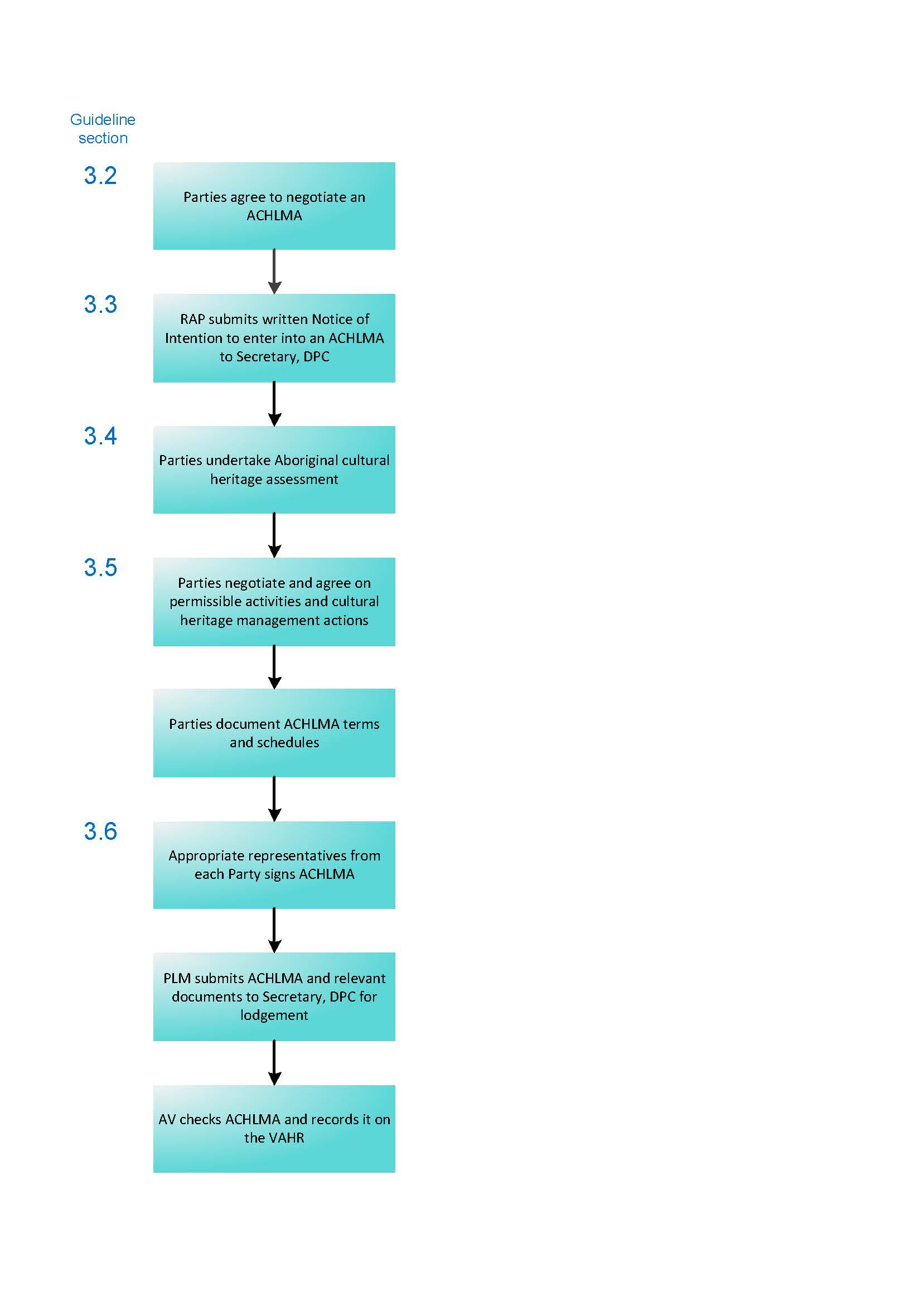 Figure 1 The ACHLMA process3.2 Preliminary DiscussionsThe decision to enter into an ACHLMA is jointly made between a RAP and a PLM. Either the RAP or the PLM may approach the other party to discuss the potential for an ACHLMA.For the Aboriginal cultural heritage assessment and negotiation processes to be efficient and effective, parties should understand the intended objectives of having an ACHLMA. Preliminary discussions might consider: Table 2 Examples of topics for preliminary discussionsExistence of other agreements, understandings or permitsOther agreements, understandings or permits between the PLM and the RAP, that cover all or part of the Agreement Area, need to be considered when entering into an ACHLMA (clause 19 of the Approved Form). An ACHLMA may supersede agreements, understandings or cultural heritage permits that relate to the ACHLMA subject matter. Where there are existing agreements or memoranda of understanding, the content and intention of these agreements can be incorporated into the ACHLMA. If the existing agreements do not relate to the subject matter of the ACHLMA, the intention and content may still be factored into the ACHLMA to avoid duplication and encourage consistency.An ACHLMA does not supersede a Land Use Activity Agreement under the Traditional Owner Settlement Act 2010. Where another agreement exists, such as a memorandum of understanding, it may inform the content of an ACHLMA. The following examples may be useful: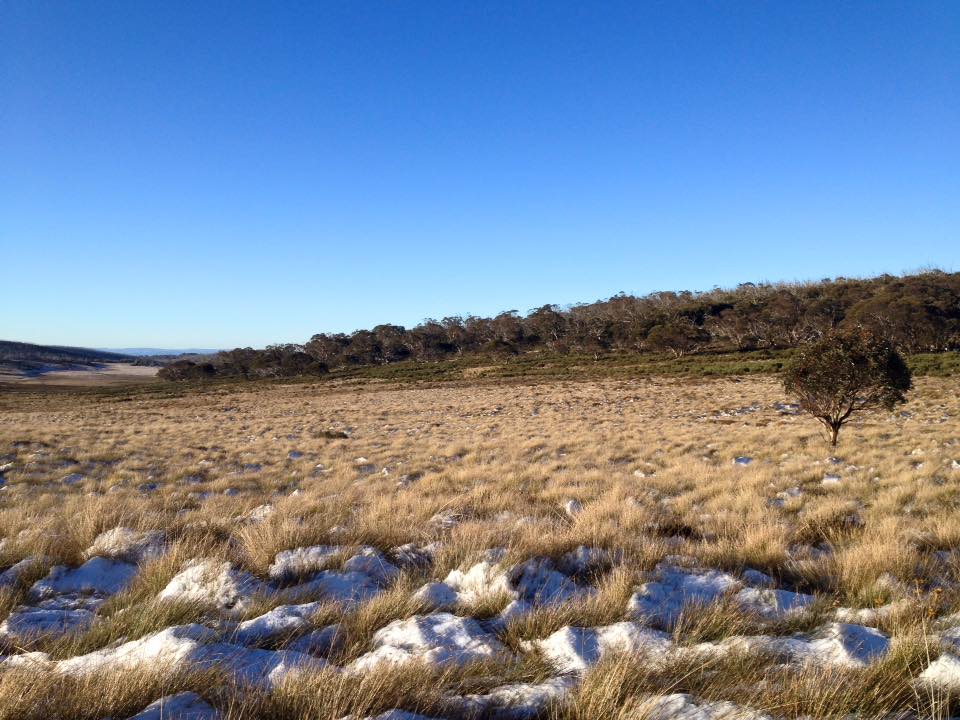 3.3 Notice of IntentionPrior to entering into an ACHLMA, the RAP must submit a Notice of Intention (NOI) to the Secretary, DPC. This can be done by emailing or posting the NOI to the Victorian Aboriginal Heritage Register (VAHR) at the following address:Aboriginal VictoriaLevel 3, 1 Treasury PlaceEast Melbourne, 3002Email: VAHR@dpc.vic.gov.auA NOI must include:the date by which the agreement is to be preparedthe parties to the agreementany assessment, especially cultural heritage assessment to be undertaken.A NOI should also include:a map that clearly identifies the proposed Agreement Area and boundarieskey contacts for both parties.The NOI should be reflective of the preliminary discussion(s) referred to above in Part 3.2.A template for providing this information is available on the AV website. A NOI can be amended prior to the submission of the ACHLMA by emailing VAHR@dpc.vic.gov.au and informing the Secretary, DPC of the relevant changes. Changes to the NOI might include:the date of preparation of agreementthe proposed Agreement Areathe cultural heritage assessment that will be undertaken.There is no fee associated with submitting a NOI to the Secretary, DPC.3.4 Aboriginal cultural heritage assessmentAn Aboriginal cultural heritage assessment is a study of an area of land to determine the nature and extent of any Aboriginal cultural heritage present. Identifying the Aboriginal cultural heritage in an Agreement Area can inform its protection and management. A cultural heritage assessment should include:updating existing Aboriginal place records on the VAHR and registering previously unrecorded Aboriginal placesinforming the cultural heritage management approach for the ACHLMA and conditions for the management and protection of Aboriginal cultural heritagecultural mapping of Country, contributing to strategic planning decisions that enable cultural heritage to be considered more readily.The effectiveness of the ACHLMA in enabling the protection and management of Aboriginal cultural heritage will depend strongly on the quality of the cultural heritage assessment. There are three different ‘levels’ of assessment: desktop, standard and complex. An ACHLMA must contain a desktop assessment as a minimum.Interpretation and analysis of the assessmentThe results of the Aboriginal cultural heritage assessment should be analysed and interpreted to inform the planning of land management activities, and help determine the cultural heritage management actions. The results of the assessment are important for the development of the ACHLMA.Further assistance on standards for conducting Aboriginal cultural heritage assessments can be found in the Guide to preparing a Cultural Heritage Management Plan and the Guidelines for Conducting and Reporting on Aboriginal Heritage Investigations.Minimum Requirements of Assessment for an ACHLMAFor each ACHLMA, a desktop assessment of the Agreement Area and surrounding geographic region must be undertaken. The desktop assessment might be undertaken by either or both parties.Where further investigation is planned, the desktop assessment must be undertaken prior to a standard or complex investigation. Further investigation, including standard and complex assessment, may:target specific areas where certain land management activities will be carried outtarget areas that have not previously been surveyed.3.5 Negotiation and documentation of SchedulesPart 4 of this Guide outlines the minimum requirements for the Schedules of an ACHLMA. Negotiating the Schedules can include any or all of the following:a series of meetings between partiessite visitswalk overs of the proposed Agreement Area. Below is a list of what could be negotiated for an ACHLMA: land management activities that will be allowed under the agreementcultural heritage management actionspaymentsconsultation, review and processes for amendment.3.6 Signing and lodgement of an ACHLMAAppropriate representatives from both parties must sign the Approved Form. The PLM must lodge the signed ACHLMA and Schedules in the Approved Form, together with the relevant documentation to VAHR@dpc.vic.gov.au.The ACHLMA must be lodged within 14 days of its execution. The form Lodgement of Relevant Documentation for an ACHLMA  on the AV website lists the relevant documentation to be lodged with the ACHLMA. 4. Content of an ACHLMA4.1 SummaryThe Approved Form and accompanying Schedules are formatted to ensure that an ACHLMA is prepared in accordance with the standards prescribed by the Act. Below is a summary of the terms of the Approved Form and the clauses that must be included in an ACHLMA as Schedules 1-7. The contents of the Schedules are negotiable and allow conditions, obligations and accountabilities for both parties to be identified.Approved Form for an ACHLMAAn ACHLMA must be prepared in accordance with the Prescribed Standards. The Approved Form for an Aboriginal Cultural Heritage Land Management Agreement ensures that parties:follow the correct process for preparation of an agreementproperly outline the requirements of an agreement, ensuring parties are protected from the harm provisions of the Act (where relevant), and by the contractual agreementinclude the required information necessary for an Agreement.The Approved Form contains the following components:Executive Summary: the nature and extent of the land management activities allowed under the ACHLMA, location of the Agreement Area, Aboriginal cultural heritage in the Agreement Area, and the cultural heritage management approach.Information Table: specifies the commencement date and parties to the ACHLMA .Items: lists in short form the following information: Agreement Areacommencement datetermination datereview timelineAboriginal cultural heritage assessment methodland management activitiesAboriginal cultural heritage management actions.Agreed Terms: standard contractual clauses, including: parties, commencement and cessation dates, review and amendment dates and the Agreement Areaobligations, warranties and confidentialityinteraction with the Native Title Act 1993 and the Traditional Owner Settlement Act 2010communication and noticesdispute resolutionassignment, severance and waiverDefinitions and interpretation.Schedules must contain the following information:a description of the Agreement Areadetails of the cultural heritage assessment undertakendetails of the Aboriginal cultural heritage found during the assessmenta list and description of land management activities and ancillary activities to be permissible under the ACHLMAany fees and payment details for the life of the ACHLMAcultural heritage management actions to be undertakenconsultation to be undertaken throughout the life of the ACHLMAany other matters, including any further conditions. The content of these Schedules is detailed in this part.References: any reports, articles, primary sources, oral history, maps or books referenced in the ACHLMA.Appendices: the Notice of Intention to enter into an ACHLMAa glossary of technical terms used in the ACHLMAa Gazetteer of all Aboriginal cultural heritage found, discovered or subject to investigation in the Agreement Areacatalogues of data recorded about Aboriginal cultural heritage.Should negotiating parties require an alternative form for their ACHLMA, this form must be agreed by both parties and have written approval from the Secretary. Any amended format must still comply with the Prescribed Standards. Please refer to the Approved Form on the AV website.4.2 Parties to the ACHLMA The names of the PLM and RAP that are parties to the ACHLMA must be documented on the first page and in the Information Table of the Approved Form (see Figure 3 over the page). Appropriate contact names and details must be documented in the Information Table.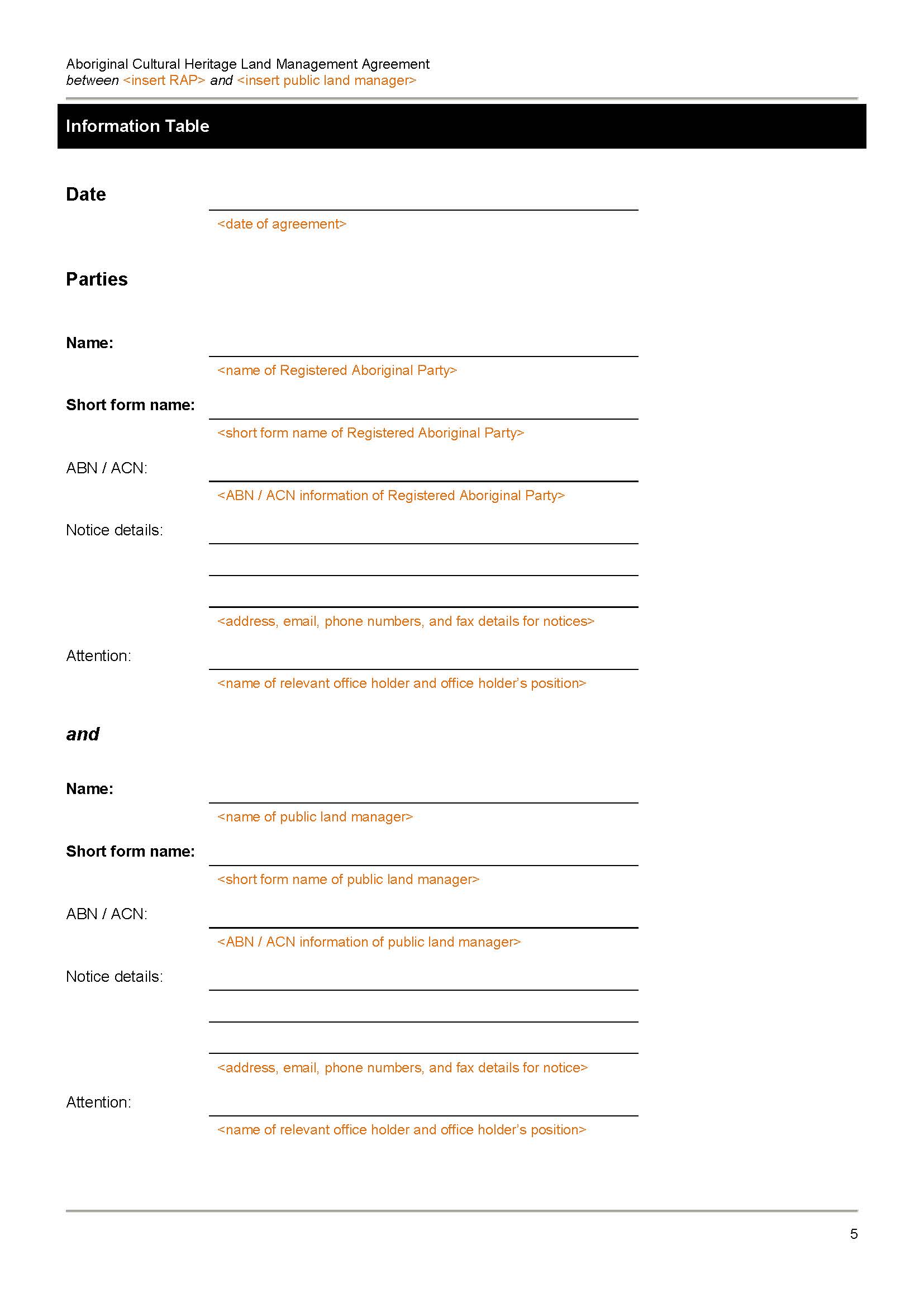 Figure 2 Information Table of the Approved Form4.3 Schedule 1: Agreement AreaDescription of the agreement areaThe Agreement Area is the area or areas of land within a RAP area that the ACHLMA will cover, and within which certain land management activities undertaken in accordance with specified cultural heritage management actions are permitted. Schedule 1 requires a description and map(s) of the Agreement Area. Map(s) of the Agreement Area must display the following:the boundaries of the Agreement Areathe Agreement Area in its geographical context.The description of the Agreement Area and its boundaries should include the following:the location of the Agreement Area within its geographical contextcadastral information for the Agreement Areaa list of prominent structures, natural features (such as waterways or mountain ranges) and infrastructure (such as roads, tracks or recreation areas).The Agreement Area does not have to be continuous or connected. An ACHLMA can cover discrete land parcels. Where a PLM does not undertake any land management activities in an area, it can be excluded from the Agreement Area.Restricted access areas and areas of exclusionThere may be locations within the Agreement Area that the RAP identifies as highly culturally significant. These may be specified in an ACHLMA as locations where no or limited works are allowed, or where particular methodologies for undertaking certain activities must be used. These locations might be specified in the maps and described in the ACHLMA  as:exclusion zones (no activity allowed)restricted access zones (only certain activities allowed)RAP access only areas. 4.4 Schedule 2: Aboriginal cultural heritage assessment and details of the Aboriginal cultural heritageAboriginal cultural heritage assessmentA written report detailing the method and results of the Aboriginal cultural heritage assessment, including subsurface testing (if any), must be included in this Schedule. The level of assessment to be undertaken in the preparation of the ACHLMA is indicated in the NOI. Details of the Aboriginal cultural heritage assessmentThe following should be included in the description of the assessment:the method of assessment (desktop, standard and/or complex)the names of the persons involved in the assessmentmaps of the Agreement Area, showing areas of any standard and / or complex assessmenta summary of any information provided by the RAP or other person, about the Aboriginal cultural heritage in the Agreement Areaa summary of any oral information provided by members of the wider community over the local history and contemporary use of the Agreement Areadetails of any obstacles encountered in completing the assessment (e.g. the availability of mapping).Details of the standard assessmentWhere a standard assessment has been undertaken, the following information should be included:the area/s surveyedthe method used to undertake the survey (e.g. transect width, spacing of individuals)the names of persons taking part in the surveydetails of any obstacles encountered in completing the assessment (e.g. poor ground visibility due to vegetation cover)the results of the survey.Details of the complex assessmentWhere subsurface testing or excavation has been undertaken, the following information should be included:the method used for undertaking the excavationthe location of test pits or excavation areasthe names of persons taking part in the excavationdetails of any obstacles encountered in completing the assessmentthe results, including the results of any radiometric dating.Details of the Aboriginal cultural heritage in the Agreement AreaAboriginal cultural heritage is defined in the Act as Aboriginal places, Aboriginal objects and Aboriginal Ancestral Remains. For any Aboriginal cultural heritage found in the Agreement Area, the following must be detailed:a detailed description of the Aboriginal cultural heritage. This description should be consistent with the VAHR registration and include (if relevant):the VAHR number and namethe components and materialany other information the RAP would like to include (including oral history).geographical locationa statement of its cultural heritage significancea concise map(s), showing the location of the Aboriginal cultural heritage within the Agreement Area.Registered and previously unrecorded Aboriginal cultural heritage Where previously unrecorded Aboriginal cultural heritage is discovered during an assessment, that Aboriginal cultural heritage must be registered on the VAHR prior to the lodgement and commencement of the ACHLMA. The description of Aboriginal cultural heritage in an ACHLMA must be consistent with the VAHR. This may require registration of Aboriginal places identified during the assessment, or the submission of updated records in a place inspection form.4.4 Schedule 3: Land Management ActivitiesAll land management activities permitted by an ACHLMA must be specified in the document. Land management activities agreed in this Schedule will allow these activities to be undertaken for the term of the ACHLMA, unless otherwise specified.Parties should establish agreed methodologies for the land management activities. In devising the land management activities, parties may also consider how land management activities could be used as tools for engagement. For example, the RAP may have a natural resource management team or similar who could undertake certain land management activities. Land management activities permissible under an ACHLMA may be subject to conditions. The description of each land management activity listed in Schedule 3 should be in plain English and must include the following:Description of activitythe name of the land management activity and all of its component actionshow the activity will be undertaken including clear details of the methodology(ies) (where there is more than one possible methodology, each agreed methodology should be included in the description – where activity methodologies / program are governed by policy or legislation, these can be attached as an appendix)where known, the location of the activity within the Agreement Area.Description of any ancillary worksDetails of any other works to be undertaken in order to carry out the specified land management activity. For example:the use of vehicle and access tracksparking, turning circles, off road use of vehicles and machineryloading areas, storage, stockpiles and set down areas for equipment and/or gravel / fill / spoilsoil and/or water monitoring and testing.Description of likely impact on the landWhere necessary, an indication of the likely impact (with reference to the depth and area of ground disturbance) on the land and the Aboriginal cultural heritage. What types of land management activities can be included?Any land management activity can be included in an ACHLMA, although it should not normally include a High Impact Activity listed in the Regulations. Land management activities that might be included in an ACHLMA are:activities related to bushfire prevention (including planned burning and recovery)road and track maintenance (including vehicle, walking and cycling tracks)general parkland maintenance (including erection of signage, fencing, etc.)erosion control workspest plant and animal management (e.g. blackberry removal and rabbit control works)planting and revegetation.Appendix III lists example descriptors of land management activities. Machinery and hand-held toolsWhere land management activities require the use of machinery, it may be useful to determine how, what type and when certain machinery is able to be used for particular activities in the ACHLMA. The following examples might be relevant:motorised auger for planting tubestockpost hole driver for fencing or bollard installationride-on or push mowers for cutting grasssmall bobcat with rubber wheels for cleaning road culvertschainsaw for lopping branches on a tree.Refer to Appendix III for more examples.Protecting Aboriginal PlacesLand management activities may be undertaken solely for the protection and conservation of Aboriginal cultural heritage, cultural landscapes and areas of cultural heritage (and other) significance. These activities may be focused on specific Aboriginal places or on broader landscapes. Such land management activities may include:installation of protective fencing around an Aboriginal placecleaning / protective sealing of rock artstabilisation / caring for a scarred treeweed and pest control within a specified cultural landscapeplanting within an Aboriginal place extent. Who will undertake the land management activities?	Where possible, the description should detail who will undertake the land management activities. An additional column specifying who will undertake the activity might be added to a table of permissible land management activities. While those stipulated in this column are not party to the ACHLMA, they must undertake the land management activities in accordance with any specified cultural heritage management actions, in order to be acting in accordance with the Agreement.4.6 Schedule 4: PaymentsOutline details of any payments required to be made by the PLM to the RAP. Payments made to the RAP may be as fees for service throughout the ACHLMA including, but not limited to:Undertaking desktop assessments Undertaking and participating in site inspectionsUndertaking cultural heritage management actionsScheduled consultation regarding a works programTime taken for the submission of relevant forms to the VAHR.Payments may be scheduled or one-off throughout the life of the ACHLMA. Tracking payments and outcomesIt may be useful to table the payments alongside an activity or works plan, detailing the obligations of both parties and ensuring obligations are carried out for payments made, or in accordance with an agreed payment schedule.4.7 Schedule 5: Cultural heritage management actions (conditions)Cultural heritage management actions form the conditional component of the ACHLMA, as land management activities are undertaken in compliance with these conditions. Cultural heritage management actions required to be undertaken by the PLM, RAP or any other person before, during or after land management activities must be specified. Aboriginal Cultural Heritage Management ApproachCultural heritage management actions should reflect the cultural heritage management approach. The following should be considered when incorporating this approach into cultural heritage management actions:the nature, significance, location and extent of the Aboriginal cultural heritage present in the agreement area in light of the land management activities the location and impact / likely impact of the land management activities taking place on the Aboriginal cultural heritage and / or the landAboriginal place ‘type’nature of the landscape, including the investigation of areas where Aboriginal cultural heritage has not yet been recordedavoidance of harm to Aboriginal Places where possibleminimisation and / or mitigation of harm to Aboriginal Places.These considerations are explored in detail below.Developing Cultural Heritage Management ActionsWhen developing cultural heritage management actions, priority should be given to avoiding harm to Aboriginal places and / or areas where Aboriginal cultural heritage is likely to occur. If avoidance is not possible, consider measures that minimise harm. Cultural heritage management actions can be: general; concerned with protection and management of a specific Aboriginal place, landscape or area where Aboriginal cultural heritage is likely to occur; concerned with methodologies used for an activity; and / or concerned with areas that have not been investigated for Aboriginal cultural heritage. Below are some possible considerations for developing cultural heritage management actions that avoid or minimise harm.General ConditionsIncorporating general conditions into an ACHLMA can ensure that parties and contractors are clear about relevant information in the ACHLMA. This information may include specifying: the roles and responsibilities of each of the parties; the conditions to be carried out before, during and after an activity; and contingency plans for where Aboriginal cultural heritage is unexpectedly encountered during the activity. General conditions could include, for example:Before ActivityAboriginal cultural heritage inductioncommunication of the contents, conditions and contingencies of the ACHLMAdefinition of key terms used in the ACHLMA (e.g. ‘footprint’).During Activitycontingency plans for the unexpected discovery of Aboriginal cultural heritage (see below)contingency plans for the unexpected discovery of Aboriginal Ancestral Remains (see Appendix IV).After Activityremove all pegs, flagging tape and barriers used to mark the presence / extent of an Aboriginal Place (if any)submission of relevant documents (e.g. VAHR forms).Conditions for protection and managementConditions for protection and management can avoid harm to Aboriginal cultural heritage by setting out actions with the exclusive purpose of avoiding and / or minimising harm to Aboriginal cultural heritage, or areas where Aboriginal cultural heritage is likely to occur. Conditions can be included to protect and manage an area where Aboriginal cultural heritage is likely to occur. These conditions could be employed to protect Aboriginal cultural heritage where an activity might be in close proximity to a known Aboriginal place, and / or where an activity may have an impact on an area where Aboriginal cultural heritage is likely to occur. It is important that the nature and extent of Aboriginal places is understood before works commence. Conditions may identify actions that must be undertaken before, during or after activities commence, for example:Before ActivityAvoiding harmactions to ensure no activities take place within the extent of an Aboriginal place and / or an area where Aboriginal cultural heritage is likely to occur (e.g. installation of protective fencing / clear boundary markers, within which no activities are permitted to take place). Minimising harmactions that reduce impact to an Aboriginal place by covering the area with a protective layer prior to commencing the activity (e.g. geofrabric or equivalent).After Activityactions to ensure all Aboriginal cultural heritage is appropriately recorded and documented (e.g. where Aboriginal cultural heritage has been relocated)ensure all VAHR forms are submitted to the VAHR.Methodological ConditionsAdjusting the methodology of an activity can reduce the risk of harm to Aboriginal cultural heritage by minimising impact to the ground surface, and keeping to areas that have previously been disturbed. Adjustments to methodology may relate to the type of vehicle, machinery or tools used; consideration of the location of new infrastructure (e.g. culverts); establishment of equipment set down areas. For example:Avoiding Harmensuring all vehicles use existing road / tracks / parking areasensuring materials and equipment are brought to and from the works area, with designated set-down areas.Minimising Harmaltering the activity methodology / equipment used for all / part of activity:using hand tools where possible (e.g. pedestrian weed spraying; Hamilton planters)adjust location of a component of activity (e.g. alignment of a section of track).Areas where no Aboriginal places are recorded or limited excavation has taken place There may be discrete areas of land within the Agreement Area where no or limited Aboriginal cultural heritage investigation has taken place, the Aboriginal cultural heritage record is limited and therefore harm avoidance and minimisation options are not clear. Where activities are undertaken in these areas, conditions could be employed to identify Aboriginal cultural heritage prior to activities taking place, following which harm avoidance / minimisation actions can be undertaken. For example:During Activity:walking along a track prior to an activity (e.g. road grading) to identify Aboriginal cultural heritagewhere Aboriginal cultural heritage is found, carry out specified management actions. After Activity:ensure relevant forms and information are submitted to the VAHRmaintain a log of Aboriginal cultural heritage actions and outcomes for review purposes. AccountabilityCultural heritage management actions can vary in content, nature and accountability requirements. For each component of an activity, it may be useful to detail specific cultural heritage management actions. These arrangements should detail: what needs to be done; when it needs to be done; by whom; and how.4.8 Schedule 6: Consultation and ReviewThis Schedule ensures parties document continued discussion of the implementation, progress and operation of the ACHLMA. Scheduled consultation can be undertaken at certain points throughout the term of the ACHLMA.Consultation and review may relate to:current and upcoming plans for land management activities:especially in situations where activities may be undertaken as a revolving program, such as seasonal plans or funding for particular activitiestypes of land management activities and the effectiveness of the Aboriginal cultural heritage management actionsproposed amendments to the terms and content of the ACHLMA.It may be useful to include a table that specifies the frequency, expected attendees and intended outcomes of the consultation.4.9 Schedule 7: Other MattersOther matters are details of any other matters agreed between the parties, and can reflect the intention and objectives of the ACHLMA as agreed to by the parties. ‘Other Matters’ offers potential for wide-scale community involvement, establishing long term relationship prospects and educational opportunities. Not undertaking these actions may not necessarily constitute a breach of the ACHLMA. 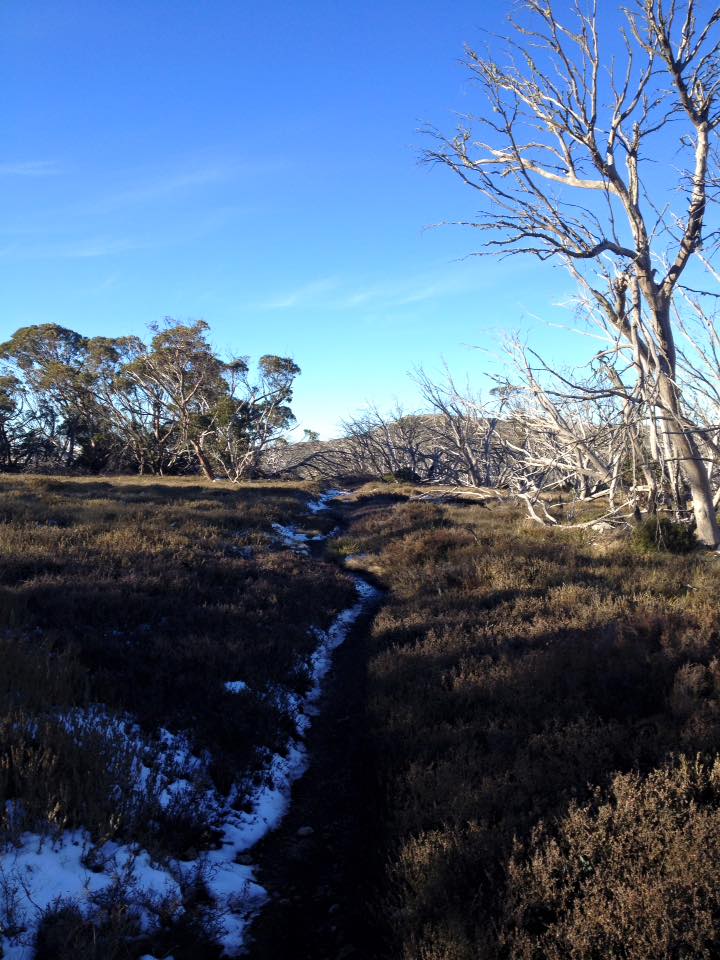 5. Term of an ACHLMA5.1 Commencement of an ACHLMAAn ACHLMA comes into effect on the commencement date, which may be one of the following:on the execution of the ACHLMAon the happening of a specified eventat a specified time.Item 2 and clause 2.1 of the Approved Form requires parties to specify the commencement date.Examples:5.2 Termination of an ACHLMAACHLMAs come to an end on the termination date, which may be one of the following:on the happening of a specified or defined eventat a specified timeby agreement between the parties.if the registration of the RAP which is party to the ACHLMA is revoked by the VAHC under Part 10 of the Act, the ACHLMA is terminated on the date of the revocationclause 2.2 allows for staggered termination of an ACHLMA, where whole, part or for a particular part of the Agreement Area of the ACHLMA can be terminated at a given date or time.Item 3 and clause 2.2 of the Approved Form requires parties to specify the termination date.Examples:Outstanding liability and obligations accrued at the date of termination of the ACHLMA survive that termination and must be carried out (clause 2.4 of the Approved Form).6. Amending an ACHLMA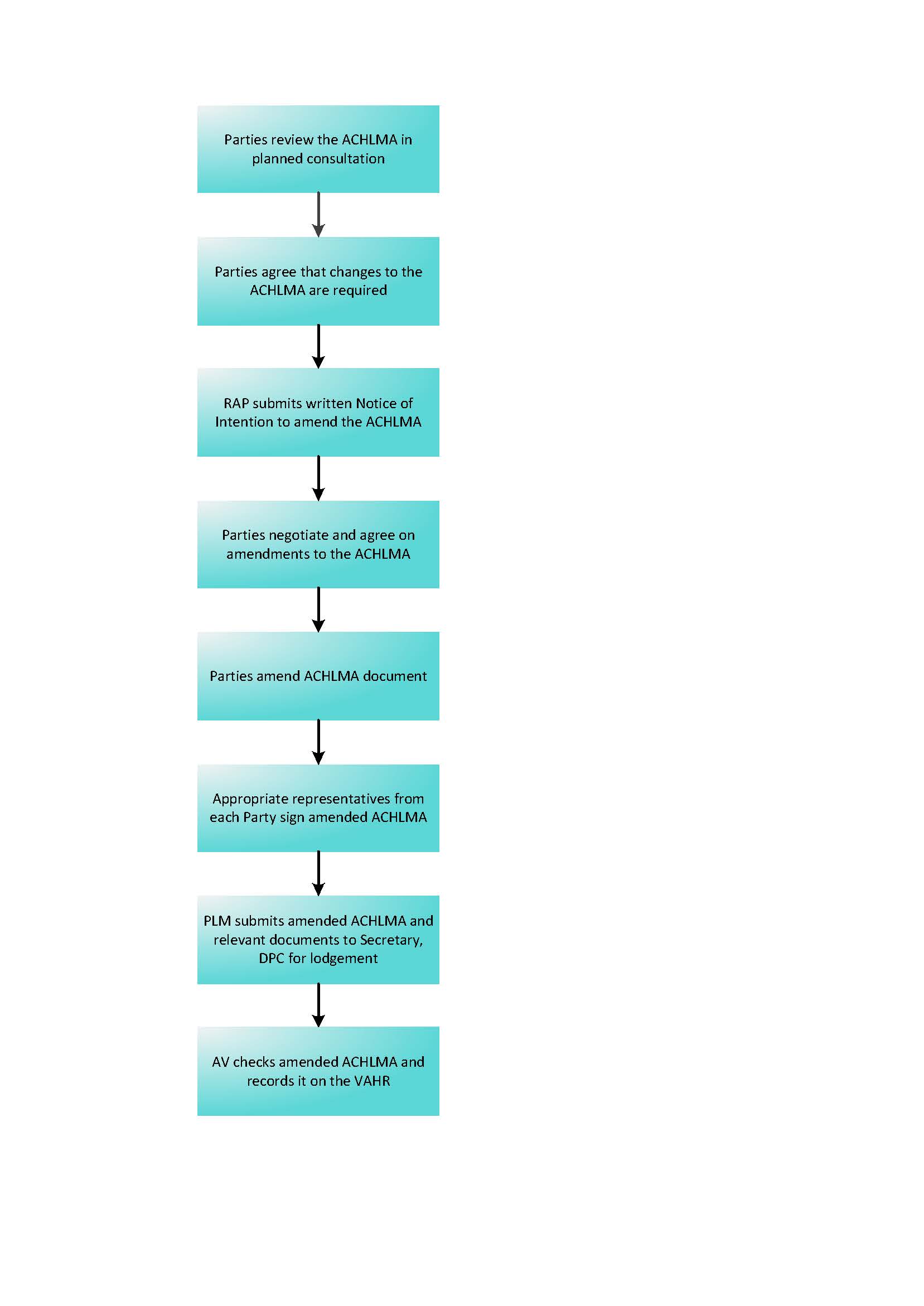 Figure 4 Process of amending an ACHLMAAn ACHLMA can be amended at any time, provided both parties agree to the amendment. Land management activities that are not going to be amended within the current Agreement Area can continue while the amendments are being drafted. Those land management activities under amendment should cease while the amendment negotiations are taking place. Figure 7 shows the process to amend an ACHLMA.  Amendments to an ACHLMA may relate to:the boundaries of the Agreement Arearestricted access and areas of exclusion within the Agreement Areathe termination date of the ACHLMAthe content of the Schedules, including changes to:land management activitiescultural heritage management actionsplanned consultation.To amend an ACHLMA, the following must be undertaken:the RAP must submit a NOI to amend the ACHLMAthe PLM must lodge the amended ACHLMA to the Secretary within 14 days of amending the ACHLMA.The regularity of reviews and ongoing consultation need to be specified at three points in the Approved Form:Item 4Clause 16Schedule 6 (detailed in Part 4 of this Guide).AppendicesAppendix I – Forms for the purposes of the Aboriginal Heritage Act 2006 and Aboriginal Heritage Regulations 2018The following forms can be found on the Aboriginal Victoria website:Approved Form: Aboriginal Cultural Heritage Land Management Agreement Notice of Intention to enter into an Aboriginal cultural heritage land management agreementAboriginal cultural heritage land management agreement: Lodgement of relevant documentation for the purposes of the Aboriginal Heritage Act 2006Notice of Intention to amend an Aboriginal cultural heritage land management agreementStandards for recording Victorian Aboriginal Heritage Places and ObjectsPractice Note - Subsurface TestingPreliminary Report FormPlace Inspection FormVictorian Aboriginal Heritage Registration FormVictorian Aboriginal Place Component FormsAppendix II – Example Descriptors of Land Management Activities Below is a table of example descriptors of land management activities, methodologies and impact on land with reference to ground disturbance. Additional activities not listed in this table may also be included in an ACHLMA.Appendix III – Compliance and Enforcement of an ACHLMAWhere there is dispute over the implementation or interpretation of the ACHLMAThe party claiming dispute must give a notice to the other party setting out the full details of the dispute. This is known as  the first dispute noticeAs soon as practicable after the first dispute notice, parties to the dispute can meet and hold good faith discussionThe parties must attempt to resolve the dispute within 28 days of the first dispute notice being servedIf the dispute is not resolved through good faith discussion, any party may serve a second dispute notice, requiring that the dispute will be resolved with a mediatorIf the dispute is not resolved within 14 days of the mediator issuing a report, any party may serve a third dispute notice, requiring that the dispute be resolved by an arbitrator.Breaching the conditions of an ACHLMAWhere either party suspects or becomes aware of a breach of the ACHLMA through knowingly, recklessly or negligently acting or omitting to act in a way that fails to comply with the conditions of the ACHLMA, that party may:approach the other party and hold good faith discussioncontact an Aboriginal Heritage Officer to monitor compliance of that ACHLMA, with the potential to issue a 24 hour stop orderrefer the breach to an Authorised Officer, who may issue an improvement notice, conduct a cultural heritage audit and/or investigate the breach further.Penalties for failure to comply with an ACHLMAWhere a breach is found to have occurred and prosecution brought against the offending party, that party may be liable to penalties not exceeding:For knowingly (by act or omission) failing to comply with an ACHLMA:Natural Person: 600 penalty unitsBody corporate: 3000 penalty unitsFor recklessly (by act or omission) failing to comply with an ACHLMA:Natural Person: 300 penalty unitsBody corporate: 1500 penalty unitsFor negligently (by act or omission) failing to comply with an ACHLMA:Natural Person: 60 penalty unitsBody corporate: 300 penalty unitsPlease note that fees are indexed.The Aboriginal Heritage Act 2006Aboriginal Cultural Heritage Land Management Agreements:Guide for PartiesACHLMAAboriginal cultural heritage land management agreementThe ActThe Aboriginal Heritage Act 2006Approved FormApproved Form for an Aboriginal cultural heritage land management agreementAVAboriginal Victoria, Department of Premier and CabinetGuideAboriginal Cultural Heritage Land Management Agreements: Guide for PartiesPermitA cultural heritage permit under Division 4 of the Aboriginal Heritage Act 2006PLMPublic land manager, as defined in section 4 of the ActRAPRegistered Aboriginal PartyThe RegulationsAboriginal Heritage Regulations 2018SecretaryThe Secretary to the Department of Premier and CabinetVAHCVictorian Aboriginal Heritage CouncilVAHRVictorian Aboriginal Heritage Register1.Agreement AreaExtent and boundaries of the land to be included in the agreement.2.Land management activitiesType, nature and methodology; whether the activities will be once-off or ongoing.3.Desktop Aboriginal cultural heritage assessmentWho will undertake the required research and documentation, and whether it will be a joint exercise.4.Further Aboriginal cultural heritage assessmentWhat is important to know about the Aboriginal cultural heritage to inform an agreement, and whether a standard or complex assessment, or any other assessment, is used to obtain this information.5.Other mattersPotential opportunities (e.g. inclusion of contemporary cultural practices, consultation schedules, fees for service, secondment opportunities, etc.).6.Existence of other agreements or understandingsSee below.Fire Prevention, Preparedness, RehabilitationFire Prevention, Preparedness, RehabilitationFire Prevention, Preparedness, RehabilitationFire Prevention, Preparedness, RehabilitationActivity classTasksMethodology & equipmentGround DisturbanceFire prevention / planned burningFuel reduction or ecological burnsManual ignitionManual drip torch lighting patternsNoFuel break constructionClear vegetation by mechanical means (slashing or mowing) generally within a 15-20m strip.Possible (passage of vehicle)Clear vegetation by chemical application generally within a 15-20m strip.1. Using an excavator, scrape earth and remove biofuel to create firebreak2. Using hand tools (rakehoes) scrape earth and remove biofuel to create firebreak3. Using a tractor with attachment, slash / cut grass to create firebreakYes- up to 20cmClosure and rehabilitation of temporary fire control linesCut cross drains at intervals across the control lineRestore natural slope and land profile with topsoil (spoil) as much as possibleDrag back vegetation over restored slopeCross drains spaced according to grade and soil erodibilityYes- depth will depend on degree of slopePost burn surveyPedestrian surveyNoStockpile burn1. Create stockpile2. Stoke to burn3. Extinguish fire4a. Remove remaining material; or4b. Bury burnt material1-4a. Excavator to create stockpile and stoke burn, remove burnt material with bucket to load material onto truck.1-4b. Excavator to create stockpile and stoke burn, excavator to dig holes and bury.Yes- during stockpiling and digging of holeRoad and Track Maintenance: Sealed, Unsealed, Vehicle, Cycling and WalkingRoad and Track Maintenance: Sealed, Unsealed, Vehicle, Cycling and WalkingRoad and Track Maintenance: Sealed, Unsealed, Vehicle, Cycling and WalkingRoad and Track Maintenance: Sealed, Unsealed, Vehicle, Cycling and WalkingActivity ClassTasksMethodology & equipmentGround disturbanceDrainage maintenanceRestore crossfall (Road/track surface shaping to maintain profile)Crown or slope road/track surface to enable water to flow freely from the road surface, using a bulldozer or grader.YesUp to 100mm , within existing footprint of road/trackDrainage infrastructure maintenanceIncludes:• clearing existing culvert pipes under roads.• removal of soil build-up in roll over drains.• removal of soil build-up in drainage run-offs.• removal of soil build-up and surface debris in table drains.With a bulldozer, grader, backhoe, or using hand toolsClean either by grader or using handtools.Cut / recut if required to ensure an adequate outlet velocity and prevent the pooling of water within the drain.Installation of erosion and sediment control measures such as rock beaching and other such products by hand or machinery.YesNew culvert installationDig trench across road, place culvert pipe in trench, back fill with soil from trench.YesDepth of trench dependent on culvert size.Culvert replacementDig trench across road, remove redundant pipe, place new culvert pipe in trench, back fill with soil from trench.YesExisting footprint usedAlpine DrainUsing hand tools or grader, use soil to build up large ‘speed hump’  and drainage channels that will divert water off track.YesExisting footprint usedRoad/Track Maintenance/RepairRolling of road/track surfaceWater crossing/ford maintenance and replacementCompaction of road surface (after grading) using a rubber or steel drum roller (type 10 tonne or equivalent) (which may be vibrating) – minimum of 4 passes.Grade road to depth required to repair road surface and surface defects, including: rutting, corrugations, drainage scours, rough surface, potholes, excessive loose surface material, restore crossfall, remove trees/other debris from road.Yes, existing footprint used (minimum initial cut of 50mm), grader with ripper, roller 10-12 tonne.Repair road surface defects including rutting, corrugations, drainage scours, rough surface, potholes and excessive loose surface materials.Grade road to a depth required to suitably repair road surface, and remove corrugations or other surface imperfections using a Caterpillar 12H or equivalent grader . Potholes are ripped and the road reformedRolling of road surface immediately after grading using a 10 tonne roller or equivalent .Spread gravel where required for patch gravellingThe main focus of works is the full width of the road from the top of the cut batter/s to the top of the fill batter/s. The top batter is only to be treated where safe and practicable to do so.YesGravelling of road surfaceDump load of gravel and spread onto existing road surface using a grader or bulldozer.Re-shaping of road pavement depending on road condition; andPatch gravelling, repair to sections of the road surfaceLikelyPassage of vehicle – up to 20mm, within existing footprint of road/track.Rolling of road surfaceCompaction of road surface (after grading) using a rubber or steel drum roller (type 10 tonne or equivalent) (which may be vibrating) – minimum of 4 passes.Includes: using spill from grading and/or surrounding fallen vegetation to block off unofficial tracksClosure of track/roadIncludes: using spill from grading and/or surrounding fallen vegetation to block off unofficial tracksPossibleWalking / CyclingInstallation and maintenance of safety barriers and hand railsGenerally occurs within existing constructed footprint of a pathway / track.  Generally within existing constructed footprint of pathway / trackRepair/replacement of boardwalkSlashing and mowing where necessaryRoad/Track Realignment / widening (less than 100m)Clearing of trackClosure of track/road (unofficial and official)Includes: using spill from grading and/or surrounding fallen vegetation to block off unofficial tracksGeneral MaintenanceGeneral MaintenanceGeneral MaintenanceGeneral MaintenanceActivity ClassTaskMethodology & equipmentGround disturbanceErection of signage, fences and gatesSign installationInstallation of gateInstallation of bollardsReconstruction/repair of platforms1. excavate hole/s2. place signpost/s in hole/s3. secure sign by replacing removed soil or using concreteManual or mechanical excavation of hole (auger attachment on a machine or by post-hole shovel)YesHole ~30cm  x 30cm diameter,  ~50cm deepFence erection/pile fields/survey marker installation1. Excavate post holes2. Install posts and gates3. Secure postsManual or mechanical excavation of holes (auger attachment on a machine or by post hole shovel), install posts and secure using concreteYesGround preparation - hole excavationHole excavation – shovelYes(Depending on how far the shovel is pushed into the ground)Litter removalRemoval of rubbish and debris (1)Removal of rubbish and debris (2)Excavator to pick up material and place in truck, may involve scraping of topsoil (use of bucket to load material onto truck).Manual pick upPossibleNoPest Animal controlSpraying of wasp/bee nestsHose and rigs on utes/trailers/small trucks; handheld toolsPossible (passage of vehicle- up to 20mm)BaitingPlough baiting trail lines with a tractor, lay baitYes (passage of vehicle. Bait trail width-up to 20cm depth- 5-10cm)Habitat removal- warren rippingRipping ground hollows with a tractor + ripping tinesTwice ripping the earth in which a warren is located and the earth 4m beyond each warren entrance, where the individual rip lines are not more than 50cm apart and not less than 50cm deep and where the  second rip is made at right angles to the first ripYesHabitat removal- warren fumigationApply fumigation product to a warren and make the warren inaccessible to rabbits by block and seal all entrances to the warrenHose and rigs on utes/trailers/small trucks; handheld toolsPossibleHabitat removal- harbour removal, warren exposure and blockage1. Using forestry groomer or similar with low ground pressure, groom ground surface no deeper than 60cm to remove harbour. 2. Using hand tools, cover warrens and track marks with spoil to assist with minimising re-entry into warrens.3. warrens can be assessed for in situ Aboriginal cultural heritage prior to covering of entrances.Yes (passage of vehicle and grooming- up to 60 cm)Erosion ControlErosion ControlErosion ControlErosion ControlActivity ClassTasksMethodology & equipmentGround DisturbanceErosion control (mechanical)Re-shape area by removing / adding soil to improve drainage or stabilise soilExcavator and/or bobcat to remove/fill soilBank battering- decrease steepness.YesInstall erosion mattingPin down jute mat or weed matting over an area of groundTent pegs or similar usedYes – depending on peg sizeConstruct retaining wall using rock, timber, concrete or sandbags.1. Dig out embankment2. Dig two post holes3. Install metal supports4. Install concrete sleepersYesInstallation of rock beaching and geofabric material and similar geotechnical treatments.Earthmoving equipment (excavators, bobcats etc.) to shape area and install rock beaching material.YesRevegetation and vegetation maintenanceRevegetation and vegetation maintenanceRevegetation and vegetation maintenanceRevegetation and vegetation maintenanceActivity ClassTasksMethodology & equipmentGround disturbancePlanting / RevegetationGround preparation – rip linesRip lines with tractor-mounted ripping tines/plough(Tines under 60cm)YesGround preparation – scalping topsoilExcavator / bulldozer scraping soil from the surfaceYes (15+ cm topsoil removed)Ground preparation  - hole excavation (1)Hole excavation – Hamilton planterYes (Planting depth is determined by how far the planter is pushed into the ground- 125-180mm)Ground preparation  - hole excavation (2)Hole excavation - mattockYes (depending on blade length)Ground preparation - hole excavation  (3)Hole excavation – shovel (aquatic planting)Yes(Depth determined by how far the shovel is pushed into the ground)Install weed suppression mattingPinning down jute mat(Tent pegs or similar used)YesInstall bamboo / hardwood stakesHammer in stakesYes(Depth determined by how far the stake is pushed into the ground)WateringUsing a hose to water vegetation from water truck/cart/pump/creekNoVegetation maintenanceWeed spraying  (1)By vehicle - spray using a hose and rig on a ute trailer/quad bikePossible(Passage of vehicle)Weed spraying (2)On foot – using a backpack, spot spray to avoid native grasses/plantsNoCut and paint at stump  Cut and paint at stump (root ball left in situ). On foot – using a backpack and hand toolsNoSoil solarisationPin down jute mat or weed matting, black polythene over an area of ground(Tent pegs or similar used)YesBrush-cuttingOn foot - using a hand-held brush cutterNoGrass cutting - Mechanical (1)Using a ride-on mowerUsing a tractor with attachment – e.g. flail mower, tractor slashingPossible(Passage of vehicle)Road edge vegetation slashingSlashing vegetation using tractor and slasher or mowerPossiblePassage of vehicle – up to 20mm, within existing footprint of road/track (including drains and edges etcRoad edge scrub removalClearing of vegetation in generalRemove vegetation from both sides of the road margins. Methodology and equipment used determined within the limitations of safety, machine capabilities and scrub density.Removal of vegetation (including root ball) – using a bulldozer or grader (grader of type Caterpillar 12H or equivalent – minimum size)YesUp to 100mm , within existing footprint of road/trackHazardous tree managementPruning and lopping of hazardous tree limbs for public safety.  Equipment often includes cherry picker / elevated work platform, chainsaws, pole saws, and chipper truck.     Possible, from machineryInstall weed suppression mattingPinning down jute mat(Tent pegs or similar used)MinimalTree removal (mechanical)Cut and remove trees at base (1)Felling/ripping out branches and trunks with machinery such as an excavator, skid steer or crane.YesCut and remove trees at base (2)ChainsawDrilling / frilling(Root ball left in situ)NoRemove fallen  treesUsing excavator, grinder and chains/ropes to lift and drag trees along creek bank to a chipper/tub grinder or stockpile to burnDozer tree pushingYes(Passage of vehicle)Push / pull treeRemove tree by pushing or pulling it with a bulldozer or excavator, chainsaw, roping – ripping out rootsMethodologies for assisting include ripping/digging roots; constructing an earth ramp to provide greater leverage in the push, or constructing  an earth platform to assist an excavator pushYes(Passage of vehicle. Root ball removed)1. Groom2. SprayGrooming of material down to the stump, using an excavator or skid steer with grooming attachment, followed by spraying. Hand/mechanical removal of willows for bank stability and ensure water flowPossible(Passage of vehicle. Root ball left in situ)Forest inspections, fauna and flora biodiversity activities/fieldworkNoMulching1. Bring mulch in2. Unload mulch3a. Spread mulch using machinery3b. Spread mulch by handTrailer or tray truck3a. Excavator or skid steer to distribute and spread stockpiled mulch3b. Using hand tools (rakes), distribute and spread stockpiled mulchMinimalWaterway ManagementWaterway ManagementWaterway ManagementWaterway ManagementActivity ClassTasksMethodology &equipmentGround DisturbanceEnvironmental habitat logsInstall logs in waterways to provide habitatIn-stream and bank holes machine dug, pinning logs to the soil surfaceYesSediment fences1a. Install sediment fences/booms across waterway mechanically1b. Install sediment fences/booms across waterway manually2. secure sediment fences/boomsSediment extraction from catchment/waterways.1a. Install stakes or pickets to secure. Excavation to ‘key’ in logs using an excavator, or pickets.1b. Install stakes or pickets using hand tools.YesWater point maintenanceClear existing dams.Sediment extraction of sediment ‘slugs’ within catchmentRemove soil and debris using an excavator or backhoeYesPassage of vehicleClearing of debris using hand tools or machineryYes. Passage of vehicle and debris. 